CPEM 46  5º C  MATEMATICA Prof: MACANEK ENRIQUE Trabajo Práctico N°7  “Logaritmos”    3º Parte    Ecuaciones   Logaritmicas. Deben estar prolijamente hechos con letra clara y en orden.Las dudas se pueden evacuar en la siguiente dirección de correo electrónico,Indicando nombre de alumna/o y curso.emacanek@yahoo.com.arFecha de entrega:   viernes 11 de septiembre          Videos de explicación de aplicación de las propiedades con ejemplos.https://www.youtube.com/watch?v=z5WDNFfSifo&ab_channel=Matem%C3%A1ticasprofeAlexhttps://www.youtube.com/watch?v=MjSs6QGNqYk&ab_channel=Matem%C3%A1ticasprofeAlexhttps://www.youtube.com/watch?v=4SyYGHwuktU&ab_channel=Matem%C3%A1ticasprofeAlexhttps://www.youtube.com/watch?v=RyowzreVVpA&ab_channel=Matem%C3%A1ticasprofeAlexRecordar. En algunos ejercicios tendrás que hacer un cambio de base para calcular  un logaritmo que no sea en base 10  como el que se calcula en la calculadora, por ejemplo en el ejercicio 6 en el miembro derecho aplicando la propiedad de la suma nos queda     , y se calcula asi: Ver video:  https://www.youtube.com/watch?v=l2idkqTDYz4&t=307s&ab_channel=math2me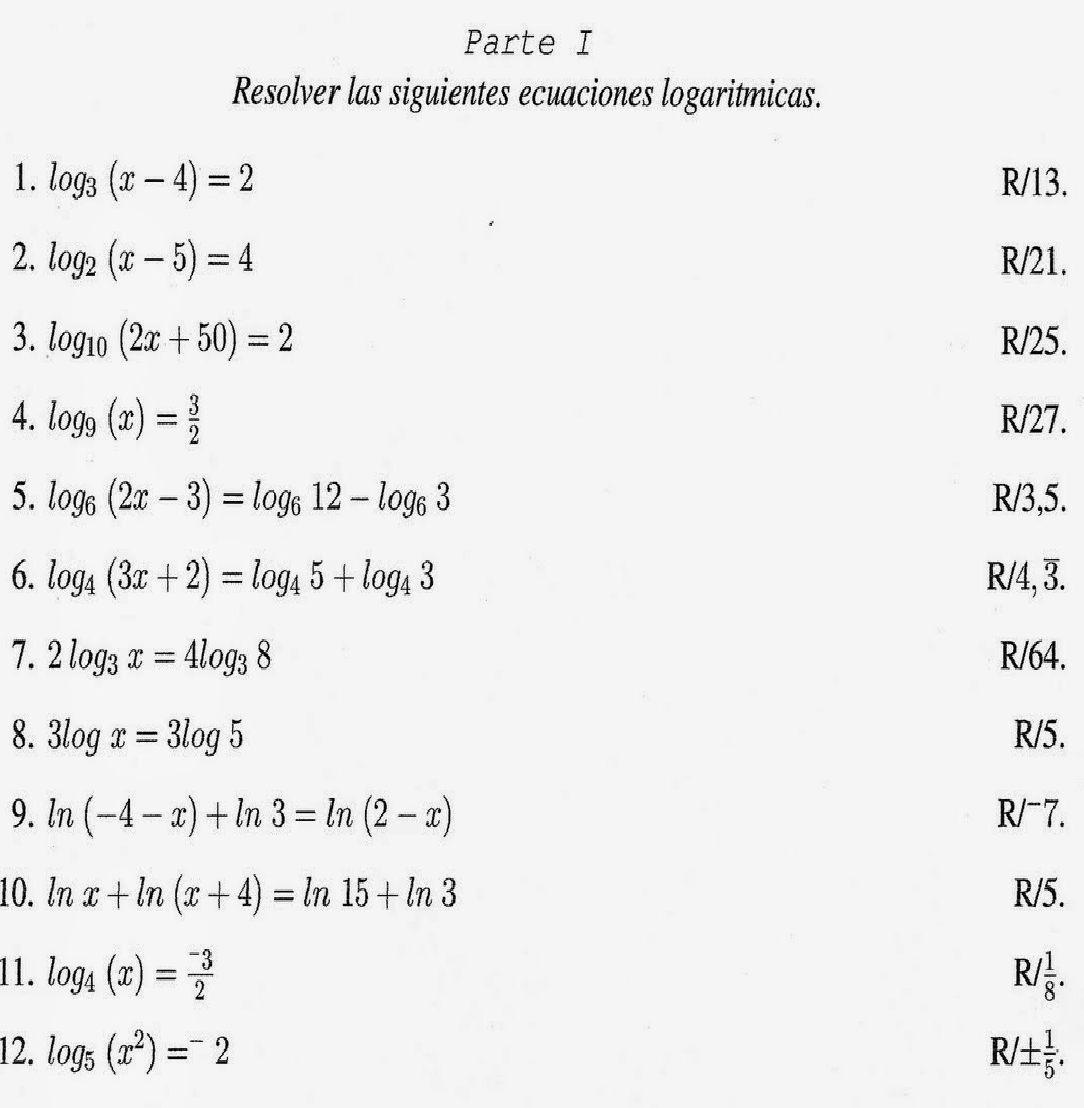 